Staatliches Schulamt Stuttgart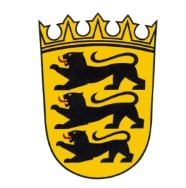 Antrag auf Abweichung von der Schulbezirksregelung gem. § 76 (2) Schulgesetz BWinnerhalb des SSA StuttgartEs wird darauf hingewiesen, dass keine Pflicht zur Antragstellung besteht. Allerdings kann keine Antragsbearbeitung ohne entsprechende Angaben erfolgen. Gemäß Art. 13/14 der EU-DSG VO sind wir verpflichtet, Sie zum Zeitpunkt der Erhebung der Daten über bestimmte datenschutzrechtliche Bestimmungen zu informieren. Weitere Informationen zur EU-DSG VO finden Sie unter https://kultusbw.de/datenverarbeitung. Mit Ihrer Unterschrift bestätigen Sie den Erhalt der beigefügten Hinweise zum Datenschutz.Der Antrag ist bei der zuständigen Schule einzureichen. Einschulung in Kl.1   Wechsel innerhalb Kl. 1-4   Verbleib innerhalb Kl. 1-4SchülerdatenErziehungsberechtigteBeteiligte SchulenBegründung (Bitte ausführlich begründen ggf. mit Nachweisen, siehe „Hinweisblatt zum Antrag Schulbezirkswechsel“, evtl. Beiblatt benutzen.) 
Bei Umzug bitte Umzugsdatum, neue Adresse und Nachweise angeben.Folgende Anlagen sind dem Antrag beigefügt.Entscheidung der für den Wohnort zuständigen Schule nach Austausch mit der gewünschten Schule (evtl. Beiblatt benutzen)Name, Vorname des Kindes:  
Geschlecht              männlich                  weiblich                    diversAnschriftGeburtsdatum                                                                      Name, Vorname der/ des ErziehungsberechtigtenAnschriftTelefonE-Mail       Ort, Datum, Unterschrift der/ des ErziehungsberechtigtenZuständige Schule:                                                      Klassenstufe: Gewünschte Schule:                                                             
Klassenstufe:        Der Antrag wird befürwortet ab:                                     Der Antrag wird befürwortet bis:                                    Der Antrag wird nicht befürwortet und dem Schulamt Stuttgart zur Entscheidung
          weitergeleitet. 
          Es bestehen folgende Einwände: ________________________________________Datum, Unterschrift Schulleitung                                       Schulstempel